Das MikroskopArbeitsmaterial zum Selbstlernpuzzle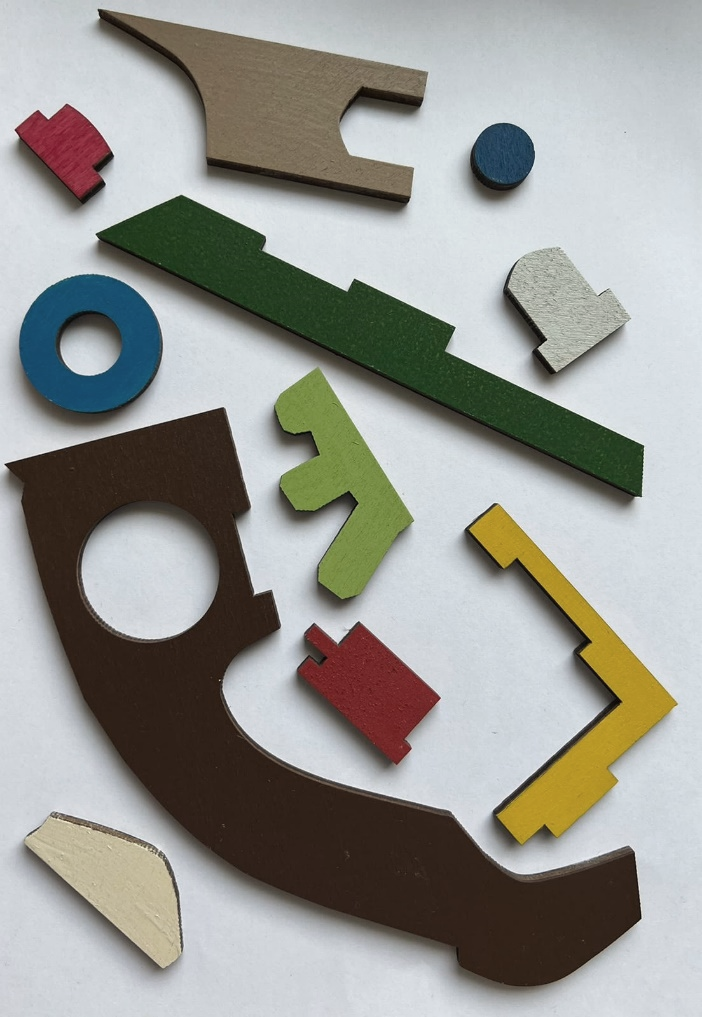 Lass es mich selber tun, ich werde es verstehen!(nach Konfuzius)Arbeitsmaterial zum Mikroskop - Puzzlepädagogisches Selbstlernmaterial für den handlungsorientierten BiologieunterrichtAllgemeinesDas praxiserprobte Mikroskop-Puzzle mit seinen differenzierten Arbeitsmaterialien ist umgehend im Biologieunterricht in allen Schulformen je nach Auswahl des Arbeitsmaterials in der Grundschule und der Sek I einzusetzen. Es hat nicht nur einen Lerneffekt, sondern auch einen großen Spaßfaktor.Die Arbeitsblätter liegen in drei Niveaustufen vor und können entsprechend zur Schulform / Niveaustufe ausgewählt und angepasst werden. Es gibt eine Abweichung.Die Benennung der Mikroskopteile erfolgt in nicht differenzierter Form. Dieses Material ist vor den Materialien zu den einzelnen Niveaustufen aufgeführt.Die Niveaustufe sind auf Arbeitsblättern mit den entsprechenden Buchstaben gekennzeichnet und haben folgende Bedeutung:				H	=	hohes Niveau				M	=	mittleres Niveau				L	=	leichtes NiveauZur Unterscheidung der Karten zu den Niveaustufen, sind die Texte folgendermaßen formatiert:				H	=	normal				M	=	kursiv				L	=	fettInformationen zu den KärtchenMithilfe der Farbstreifen auf den Namens- und Informationskärtchen zum Mikroskop können die Schüler die Lerninhalte selbständig erarbeiten. Die Kärtchen ohne Farbstreifen dienen dagegen als Lernerfolgskontrolle für die Schüler.Inhalt dieser Dateididaktische und methodische EinführungNamenskarten zum Mikroskop mit Farbstreifen und ohne FarbstreifenInformationskarten zum Mikroskop mit Farbstreifen und ohne FarbstreifenArbeitsblätter und dazugehörende LösungenSpielvorschlägeReihenfolge der Arbeitsmaterialien innerhalb des Themas „Funktionen der Mikroskopteile“Kartenvorlagen mit Farbstreifen,Kartenvorlagen ohne Farbstreifen,Arbeitsaufträge,Arbeitsblatt,Lösung zum ArbeitsblattVorbereitung- die Arbeitsblätter und Lösungen zu den Niveaustufen auswählen, ausdrucken, in  entsprechender Anzahl vervielfältigen,- Informationskartenseiten ausdrucken, laminieren, Karten ausschneiden und  in einen entsprechend beschrifteten Umschlag oder Ähnliches legenFür die Informationskartenvorlagen ist dies nur einmal notwendig, denn diese können in jedem Schuljahr wieder benutzt werden.Didaktisch- methodische EinführungDas Thema „Mikroskop“ ist im Kompetenzbereich „Erkenntnisgewinnung“ und im Basiskonzept „Struktur und Funktion“ verankert und auf das Kerncurriculum abgestimmt. Die Materialien sind für die 4. Klasse in der einfachen Niveaustufe und für die 5. bis 7. Klassenstufe gedacht.Das Puzzle fordert die Schüler zu eigenständigem Arbeiten auf. So werden das Interesse und die Neugier der Schüler geweckt. Sie fragen sich, welche Teile passen zusammen, was entsteht beim Puzzeln und welche Funktionen haben die Teile. Beim Puzzeln werden die Kompetenzen genaues Beobachten und klares Beschreiben gefördert. Außerdem wird die Aufmerksamkeit der Schüler über einen längeren Zeitraum aufrechterhalten.Das Modell mit seinen Zusatzmaterialien veranschaulicht das theoretische Basiswissen zum Mikroskop. Beim Zusammenlegen verinnerlichen die Schüler sofort diese Erkenntnisse. Sie entdecken auf spielerische und handlungsorientierte Weise selbständig das Mikroskop, das Zusammenwirken aller Teile und somit die Funktionsweise des Mikroskops.Die Benennung der Mikroskopteile und deren Funktionen sind durch die Zuordnung der Farbstreifen auf den jeweiligen Kärtchen zu den Farben im Modell durchzuführen. Die Schüler haben dadurch sofort eine Lösung und einen AH-Effekt. Auch hierbei steht das Selbstlernen im Vordergrund. Durch diese eindeutige Selbstkontrollmöglichkeit ist eine autonome Binnendifferenzierung gegeben, ohne dass Sie unterschiedlich gestaltete Puzzles vorhalten müssen. Dadurch werden Sie allen Ihren Schülern, auch den Schülern mit Förderbedarf, gerecht. Die schwarzweißen Kärtchen dienen zur Lernkontrolle der Schüler. Durch das Vergleichen des Anlegens der Karten mit dem ausgefüllten Arbeitsblatt, können die Schüler ihre Ergebnisse selbständig überprüfen.Differenzierungsmöglichkeiten sind:gezielte Auswahl der Themen bei den Kartendas Anpassen des individuellen Lerntemposdie Reduzierung der Lerninhaltepassende Auswahl der AnwendungsmöglichkeitZusätzlich zu der Vermittlung von Sachkompetenzen ist auch eine Förderung der Sozialkompetenzen der Schüler erreichbar, denn sie können das Puzzle auch zu zweit oder in kleinen Gruppen zusammenlegen.Neben dem aktuellen Lernmedium in der Unterrichtseinheit kann das Puzzle auch begleitend als zusätzliches Übungsmaterial verwendet oder als abschließende bzw. wiederholende Übung vor Klassenarbeiten eingesetzt werden. Ebenso eignet es sich in Freiarbeitsphasen zur Wiederholung des Lernstoffes.Methodischer VorschlagDie Nutzungsmöglichkeiten des Puzzles und seiner Begleitmaterialien sind vielfältig.Durch eine gezielte Auswahl aus den vielen Nutzungsmöglichkeiten des Puzzles können Sie eigene Schwerpunkte setzen. Dadurch gelingt nicht nur ein binnendifferenzierter, sondern auch ein kommunikativer Unterricht, der auf ihre Lerngruppe angepasst ist, problemlos.Es lässt sich nutzen als:	Selbstlernpuzzle,Memospiel (Zuordnung Mikroskopteil mit Namen / Funktionen),Trimino oder KommunikationsspielAnwendungsbeispieleSelbstlernpuzzleDie Puzzleteile und Karten liegen durcheinander auf dem Tisch. Die Schüler legen die Holzteile zu einem Mikroskop zusammen. Anschließend ordnen sie den Mikroskopteilen die Namens- und Funktionskarten zu.Memokleine VorbereitungDie Namens- und Informatonskarten ohne Farbstreifen werden einseitig noch einmal hergestellt, wobei in diesem Fall vor dem Ausdruck die Rahmenlinien als Schneidehilfe eingeschaltet werden sollten.DurchführungAlle Puzzleteile und Karten werden mit der Oberseite nach unten auf den Tisch gelegt.Ein Schüler beginnt. Er deckt ein Puzzleteil und eine oder zwei Karten auf. Der Schüler kontrolliert, ob die inhaltliche Zuordnung richtig ist. Hat er dies bejaht und es stimmt auch, dann darf er alles behalten. Sollten nicht alle Inhalte zusammenpassen, werden die Teile wieder umgedreht. Danach ist der nächste Schüler an der Reihe. Bei Unsicherheit der richtigen Zuordnung kontrollieren die Mitschüler jeweils die Entscheidungen z.B. mithilfe eines ausgefüllten Arbeitsblattes.Hinweis: Umdrehen von einer Karte	->	wenn entweder die Namenskarten oder							die Funktionskarten benutzt werdenUmdrehen von zwei Karten          ->	wenn Namenskarten und Funktionskarten im Spiel sindKommunikationsspielVariante 1Die Mikroskopteile werden an mehrere Schüler verteilt. Der erste Schüler benennt seinen Teil und gibt z.B. die Funktion des Teiles an. Die Mitschüler kontrollieren die Aussagen auf Richtigkeit. Bei Richtigkeit wird das Teil abgelegt. Sollte eine Aussage falsch sein, kommen die Mitschüler so ins Gespräch und eine Verbesserung wird vorgenommen. Danach kommt der nächste Schüler an die Reihe, benennt seinen Teil ebenfalls und erklärt die Funktion. Bei Richtigkeit legt er das Puzzleteil ab. Wenn möglich, legt er es an ein bereits daliegendes Teil an der richtigen Stelle an. Nach und nach entsteht so das Mikroskop.Zur Überprüfung der Korrektheit kann ein Lösungsblatt zu Rate gezogen werden.Variante 2 (wenn mehrere Puzzles vorliegen)kleine VorbereitungDie Namenskarten ohne Farbstreifen werden einseitig noch einmal hergestellt, wobei in diesem Fall vor dem Ausdruck die Rahmenlinien als Schneidehilfe eingeschaltet werden sollten.Durchführunga) bei einem PuzzleDie Mikroskopteile und alle s/w Karten werden möglichst gleichmäßig an die Schüler verteilt. Damit alle Teile und Karten verteilt werden können, erhalten einige Schüler auch zwei Dinge. Ein Schüler beginnt und hält ein Puzzleteil hoch. Derjenige Schüler, der die Namenskarte dazu hat, liest den Namen des Mikroskopteils vor. Der Schüler, der die Funktionskarte besitzt, liest die Aufgabe des Mikroskopteils ebenfalls vor. Sollten das Puzzleteil, der Name und die Funktion richtig zugeordnet sein, wird alles vorne aufs Pult gelegt. Die Mitschüler kontrollieren die Zuordnung auf Richtigkeit. Sollte eine Karte falsch sein, kommen die Mitschüler so ins Gespräch und eine Verbesserung wird vorgenommen.Nach der Verbesserung werden das Puzzleteil, die richtige Namens- und Funktionskarte ebenfalls auf das Pult abgelegt.Zur Überprüfung der Korrektheit kann ein Lösungsblatt zu Rate gezogen werden.b) wenn mehrere Puzzles vorliegenDie Klasse wird in kleine Gruppen eingeteilt. Die Mikroskopteile und alle s/w Karten werden dann innerhalb der Gruppe an die Schüler verteilt. Ein Schüler beginnt und legt ein Puzzleteil hin. Derjenige Schüler, der die Namenskarte dazu hat, liest den Namen des Mikroskopteils vor und legt die Karte daneben. Der Schüler, der die Funktionskarte besitzt, liest die Aufgabe des Mikroskopteils ebenfalls vor und legt sie daneben. Die Mitschüler kontrollieren das Anlegen auf Richtigkeit. Sollte eine Karte falsch sein, kommen die Mitschüler so ins Gespräch und eine Verbesserung wird vorgenommen.Zur Überprüfung der Korrektheit kann ein Lösungsblatt zu Rate gezogen werden.Diese Seite ausdrucken, Rückseite draufdrucken, laminieren und die Karten ausschneiden.Das Mikroskopzum SelbstlernenDient als Rückseite,oder Rahmenlinien einschalten, als eigene Seite ausdrucken, laminieren und die Kärtchen ausschneiden.Das Mikroskopzur LernkontrolleDiese Seite ausdrucken, Rückseite draufdrucken, laminieren und die Karten ausschneiden.Das Mikroskopzum SelbstlernenDient als Rückseite,oder Rahmenlinien einschalten, als eigene Seite ausdrucken, laminieren und die Kärtchen ausschneiden.Das Mikroskopzur LernkontrolleDie Benennung der MikroskopteileArbeitsaufträgeHole das Puzzle und lege es zusammen.Nimm die dazugehörigen farbigen Namenskarten und lege die Namen farblich passend neben die Teile.Hole das Arbeitsblatt „Die Teile des Mikroskops“.Beschrifte mithilfe des beschrifteten Puzzles das Mikroskop auf dem Arbeitsblatt.Die Teile des Mikroskops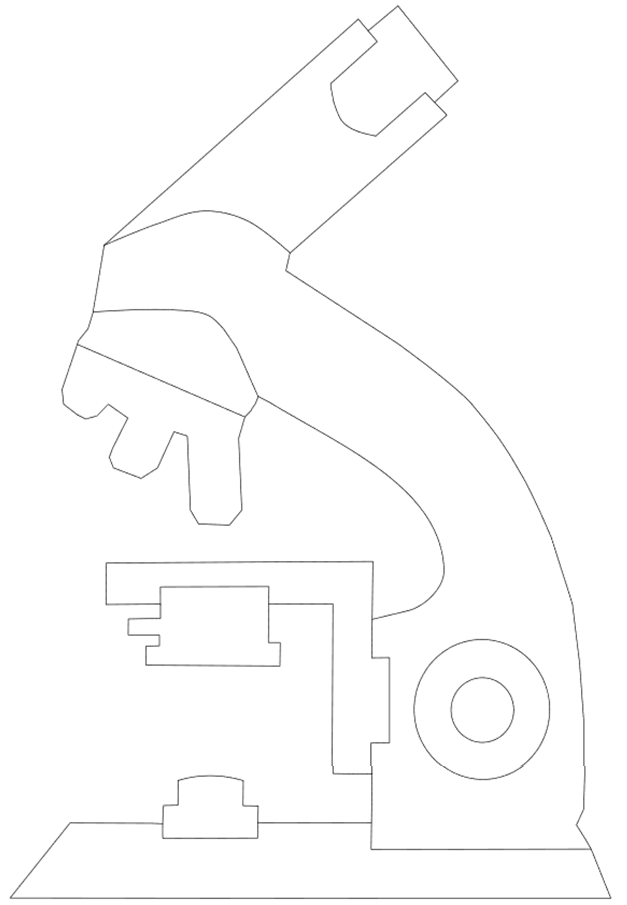 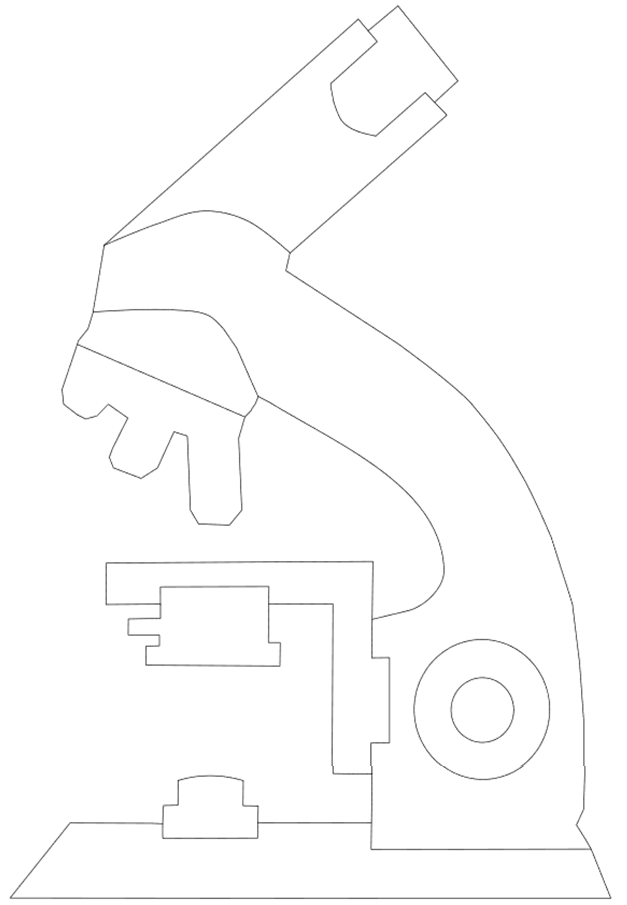 Lösung			Die Teile des MikroskopsLösung			Die Teile des Mikroskops 		Bitte die Seite ausdrucken, laminieren, Kärtchen ausschneiden, Kärtchen in einen Umschlag legen und diesen entsprechend beschriften.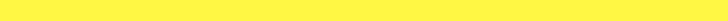 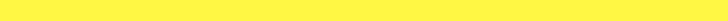 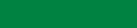 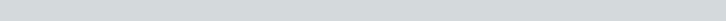 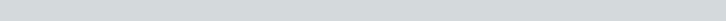 Bitte die Seite ausdrucken, laminieren, Kärtchen ausschneiden, Kärtchen in einen Umschlag legen und diesen entsprechend beschriften.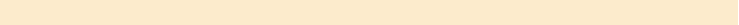 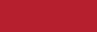 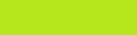 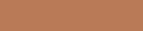 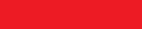 Bitte die Seite ausdrucken, laminieren, Kärtchen ausschneiden, Kärtchen in einen Umschlag legen und diesen entsprechend beschriften.Die Funktionen der MikroskopteileArbeitsaufträgeHole die Tabelle zu den Funktionen der Mikroskopteile.Trage die Teile des Mikroskops in die Tabelle ein.Überlege, welche Funktionen die Teile des Mikroskops haben könnten und trage sie ein.Hole das Puzzle und die farbigen Funktionskarten.Lege es zusammen und ordne die Funktionskarten passend zu.Vergleiche mit deinen Ergebnissen aus der Tabelle. Streiche die falschen Überlegungen durch.Hole das Arbeitsblatt „Die Funktionen der Mikroskopteile“ und übertrage die Funktionen.Die Funktionen der MikroskopteileDie Funktionen der MikroskopteileÜbertrage mithilfe des Modells die Funktionen der Mikroskopteile.Lösung					Die Funktionen der MikroskopteileBitte die Seite ausdrucken, laminieren, Kärtchen ausschneiden, Kärtchen in einen Umschlag legen und diesen entsprechend beschriften.Bitte die Seite ausdrucken, laminieren, Kärtchen ausschneiden, Kärtchen in einen Umschlag legen und diesen entsprechend beschriften.Bitte die Seite ausdrucken, laminieren, Kärtchen ausschneiden, Kärtchen in einen Umschlag legen und diesen entsprechend beschriften.Die Funktionen (Aufgaben) der MikroskopteileArbeitsaufträgeHole das Mikroskop-Puzzle und die farbigen Funktionskarten (Aufgabenkarten) zu den Mikroskopteilen.Lege das Puzzle zusammen.Lege die Funktionskarten (Aufgabenkarten) der Mikroskopteile passend an das Puzzle an.Hole das Arbeitsblatt „Die Funktionen (Aufgaben) der Mikroskopteile“.Übertrage die Funktionen (Aufgabe) der Mikroskopteile auf das Arbeitsblatt.Die Funktionen (Aufgaben) der MikroskopteileÜbertrage mithilfe des beschrifteten Puzzle-Modells die Funktionen an die Mikroskopteile.Lösung		Die Funktionen (Aufgaben) der MikroskopteileBitte die Seite ausdrucken, laminieren, Kärtchen ausschneiden, Kärtchen in einen Umschlag legen und diesen entsprechend beschriften.Bitte die Seite ausdrucken, laminieren, Kärtchen ausschneiden, Kärtchen in einen Umschlag legen und diesen entsprechend beschriften.Bitte die Seite ausdrucken, laminieren, Kärtchen ausschneiden, Kärtchen in einen Umschlag legen und diesen entsprechend beschriften.Die Aufgaben der MikroskopteileArbeitsaufträgeHole das Puzzle.Lege das Puzzle zusammen, falls dies noch nicht geschehen ist.Hole die farbigen Aufgabenkarten zu den Mikroskopteilen.Lege die Aufgabenkarten der Mikroskopteile passend an das Puzzle an.Hole das Arbeitsblatt „Die Aufgaben der Mikroskopteile“.Schreibe die Aufgaben an die Mikroskopteile auf dem Arbeitsblatt.Die Aufgaben der MikroskopteileSchreibe mithilfe des beschrifteten Puzzle-Modells die Aufgaben an die Mikroskopteile.Lösung 		Die Aufgaben der MikroskopteileOkular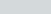 TubusObjektiveStativFußBlendeFeintriebGrobtriebObjekttischObjektivrevolverLampeDas Mikroskopzum SelbstlernenOkularTubusObjektiveStativFußBlendeFeintriebGrobtriebObjekttischObjektivrevolverLampeObjektiveTubusOkular BlendeFußStativObjekttischGrobtriebFeintriebLampeObjektivrevolverDas Mikroskopzur LernkontrolleObjektiveTubusOkular BlendeFußStativObjekttischGrobtriebFeintriebLampeObjektivrevolverdas Okularder Tubusdie Objektivedas Stativder Fußdie Blendeder Feintriebder Grobtriebder Objekttischder Objektivrevolverdie LampeDas Mikroskopzum Selbstlernendas Okularder Tubusdie Objektivedas Stativder Fußdie Blendeder Feintriebder Grobtriebder Objekttischder Objektivrevolverdie Lampedie Objektiveder Tubusdas Okulardie Blendeder Fußdas Stativder Objekttischder Grobtriebder Feintriebdie Lampeder ObjektivrevolverDas Mikroskopzur Lernkontrolledie Objektiveder Tubusdas Okulardie Blendeder Fußdas Stativder Objekttischder Grobtriebder Feintriebdie Lampeder ObjektivrevolverMikroskopteilFunktion